ES IMPORTANTE QUE VEAS LA INFORMACIÓN QUE APARECE EN LA CARPETA PIE EN PLATAFORMA, ES UNA AYUDA PARA REALIZAR MEJOR ESTA GUÍA.Activity Worksheet.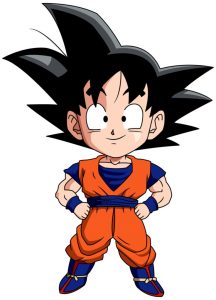 Activity: to add verb to be change the verbs tenses into present continuous. (agrega el verbo to be y cambia el tiempo verbal a presente continuo)1. I  (write) a poem now. 2. She  (work) tomorrow morning.3. We  (build) a house.4. Paul and Jennifer  (study) French at university.5. Peter  (go) outside.6. Tom  (teach) English at that high school.7. You (make) a great effort.8. They  (tell) Mary what happened yesterday.9. I  (watch) TV right now.10. She  (play) volleyball this afternoon.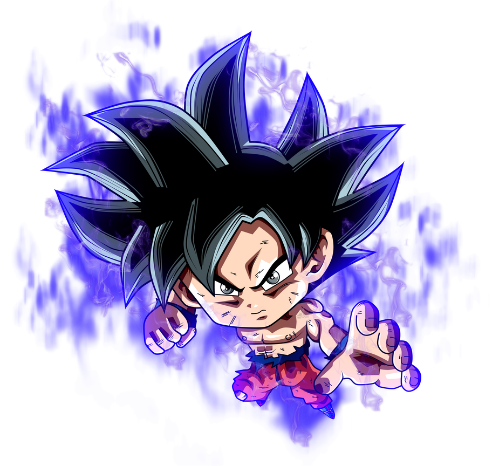 Activity: cambia las siguientes oraciones a forma negativa según estructura del presente continuo.11) You  my pen. (not use)12) I  the washing up right now. (not do)13) Listen, he  the guitar. (not play)14) She  a coffee at this very moment. (not have)15) It  this afternoon. (not snow)16) They  married. (not get)17) They train  now. (not go)18) He  the windows. (not shut)19) I  the car to the garage. (not take)20) Oh dear, he  the race now. (not win)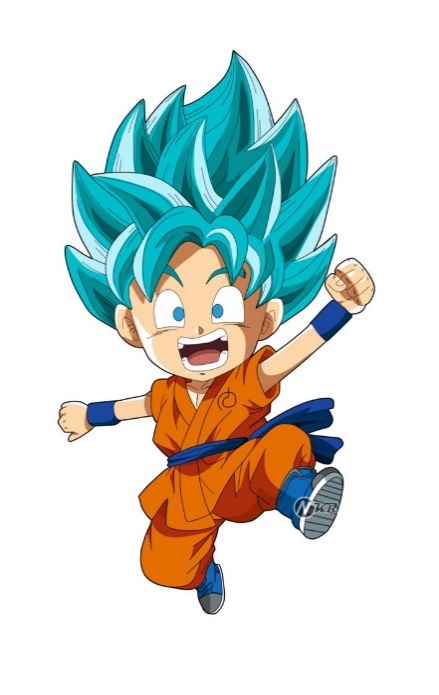 English worksheet unit 1”My world” N°5English worksheet unit 1”My world” N°5Name:Grade: 5°Date:Date:Objective: OA16 Utilizar los pasos del proceso de escritura (organización de ideas, escritura, corrección y publicación), recurriendo a herramientas como diccionario en línea y procesador de texto, para: escribir oraciones simples y párrafos breves de acuerdo a un modelo y con la ayuda del docente; demostrar conocimiento y uso de vocabulario temático de uso cotidiano, palabras de uso frecuente y expresiones de uso común asociadas a las funciones del nivel (por ejemplo: Excuse me, I'm sorry, How old??)Objective: OA16 Utilizar los pasos del proceso de escritura (organización de ideas, escritura, corrección y publicación), recurriendo a herramientas como diccionario en línea y procesador de texto, para: escribir oraciones simples y párrafos breves de acuerdo a un modelo y con la ayuda del docente; demostrar conocimiento y uso de vocabulario temático de uso cotidiano, palabras de uso frecuente y expresiones de uso común asociadas a las funciones del nivel (por ejemplo: Excuse me, I'm sorry, How old??)Class Objective: aplicar conocimientos previos de las estructuras positivas y negativas del presente continuoClass Objective: aplicar conocimientos previos de las estructuras positivas y negativas del presente continuoContents: presente continuo Contents: presente continuo Instructions:  para poder realizar esta guía es muy importante que tengas en presencia la guía n°3 y 4Instructions:  para poder realizar esta guía es muy importante que tengas en presencia la guía n°3 y 4Fecha de entrega: esta guía debe ser enviada al correo del profesor pedro.rojas@colegiojosemanuelbalmaceda.cl más tardar el día lunes 3 de mayo.Fecha de entrega: esta guía debe ser enviada al correo del profesor pedro.rojas@colegiojosemanuelbalmaceda.cl más tardar el día lunes 3 de mayo.SOLUCIONARIO O RESPUESTA ESPERADASOLUCIONARIO O RESPUESTA ESPERADANÚMERO DE PREGUNTARESPUESTA1Am writting2Is working 3Are building4Are studying 5Is going6Is teaching7Are making8Are telling9Am watching10Is playing11 Are not using12Am not doing13Is not playing14Is not jhaving15Is not snowing16Are not getting17Is not going18Is not shutting19Am not taking20Is not winning